الإختبار  الثاني ا للفصل الثاني (1434-1435) للمقرر 316 ريض السؤال الأول:لتكن   كثيرات حدود لوجوندر المتعامدة على   . أوجد منشور الدالة بدلالة السؤال الثاني:  بعد التحقق من استيفاء شروط نظرية فوريير أوجد مفكوك فوريير للدالة :      حيث أن:  استنتج أن:                                  السؤال الثالث:    تأكد من أن كثيرات حدود هرميت من الدرجة n  واثبت تعامدها. كثيرات حدود هرميت  تحقق: أ)  ،             ب)  ، ج) ،          د) الممكلة العربية السعوديةوزارة التعليم العالي جامعة الملك سعودعمادة البحث العلميمركز بحوث كلية العلوم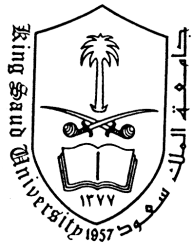 Ministry of Higher EducationKING SAUD UNIVERSITYDeanship of Scientific ResearchCollege of Science Research Center